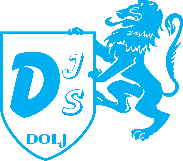 APROB,                                                                                                                                                         Director executiv                                                                                                                                                             Ionescu AlinaRAPORT privind monitorizarea  implementării principiilor, a normelor și a standardelor de conduită și de integritate  ACTIVITATEA CONSILIERULUI DE ETICĂ 2023         Având în vedere: O.U.G. nr.57/2019 privind  Codul Administrativ, cu modicările și completările ulterioare;Hotărârea Guvernului nr.931/2021 privind procedura de desemnare, atribuțiile, modalitatea de organizare a activității și procedura de evaluare a performanțelor profesionale individuale ale consilierului de etică, precum și pentru aprobarea modalității de raportare a instituțiilor și autorităților în scopul asigurării implementării, monitorizării și controlului respectării principiilor și normelor privind conduita funcționarilor publici;Ordinului președintelui Agenției Naționale a Funcționarilor Publici nr.26/11.01.2022 pentru aprobarea Metodologiei de completare și transmitere a informațiilor privind implementarea principiilor aplicabile conduitei profesionale a funcționarilor publici și a normelor/standardelor de conduită a funcționarilor publici, precum și a procedurilor administrativ-disciplinare aplicabile funcționarilor publici în cadrul autorităților și instituțiilor publice;Ordinul nr.600/2018 privind aprobarea Codului controlului intern managerial al entităților publice;Legea nr.544/2001 privind liberul acces la informații de interes public, cu modificările și completările ulterioare;Legea nr.190/2018 privind măsuri de punere în aplicare a Regulamentului (UE) 679/2016 privind protecția persoanelor fizice în ceea ce privește prelucrarea datelor cu caracter personal și privind libera circulație a acestor date și de abrogare a Directivei 95/46/CE, cu modificările și completările ulterioare;Decizia nr. 94/21.12.2022 a directorului executiv al D.J.S. Dolj privind actualizarea Comisiei de monitorizare, coordonare și îndrumare metodologică a implementării și dezvoltării sistemului de control intern managerial;Decizia nr. 96/21.12.2022 a directorului executiv al D.J.S. Dolj  privind actualizarea constituirii Echipei de gestionare a riscurilor la nivelul instituției;Decizia nr. 80/24.11.2022 privind desemnarea consilierului de etică;Codul etic și de integritate nr.05/23.02.2022Capitolul 1 – Cadrul normativ şi instituţional prin care s-a asigurat monitorizarea implementării principiilor și a standardelor de conduită, precum și a procedurilor disciplinare în cadrul D.J.S. Dolj în anul 2022O.U.G. nr.57/2019 privind Codul administrativ, cu modificările și completările ulterioare, reglementează principiile şi normele aplicabile conduitei profesionale ale funcţionarilor publici din administraţia publică. Încălcarea cu vinovăţie de către funcţionarii publici a îndatoririlor corespunzătoare funcţiei publice pe care o deţin şi a normelor de conduită profesională şi civică prevăzute de lege constituie abatere disciplinară şi atrage răspunderea administrativ - disciplinară a acestora.Ordinul A.N.F.P. nr. 26/2022 pentru aprobarea Metodologiei de completare și transmitere a  informațiilor privind implementarea principiilor aplicabile conduitei  profesionale a funcționarilor publici și a normelor/standardelor de conduită a funcționarilor publici, precum și a procedurilor  administrativ-disciplinare aplicabile funcționarilor publici în cadrul autorităților și instituțiilor publice, prin care se raportează anexele ce arată implementarea eticii în cadrul instituției.Prezentul raport sintetizează date referitoare la implementarea principiilor şi a standardelor de conduită, precum şi a procedurilor disciplinare în cadrul instituției în anul 2023. Capitolul 2 – Monitorizarea implementării principiilor și a standardelor de conduită2.1. Aspecte generalePentru anul 2023 monitorizarea implementării principiilor și a standardelor de conduită s-a realizat pe baza indicatorilor stabiliţi prin formatul standard de raportare, după cum urmează:Formarea profesională a consilierilor de etică;Activitatea de consiliere etică, care cuprinde:- numărul activităţilor de formare în domeniul eticii;- numărul de şedinţe de consiliere;- numărul funcţionarilor publici instruiţi prin intermediul acţiunilor de formare în domeniu;- numărul funcţionarilor publici care au solicitat consiliere etică;- numărul funcţionarilor publici care au beneficiat de consiliere etică;- speţe care au constituit obiectul consilierii etice;- modalităţi de acţiune ulterioară a funcţionarilor publici.Cauzele şi consecinţele nerespectării normelor de conduită;Modalităţile de prevenire a încălcării normelor de conduită;Măsuri administrative adoptate pentru înlăturarea cauzelor sau circumstanţelor care au favorizat încălcarea normelor de conduită;Cazuri care au prezentat interes pentru opinia publică.2.2. Date privind activitatea de consiliere eticăPe parcursul anului 2023 numărul de funcționari publici formați în domeniul eticii a fost de 16 angajați, dintre care 2 funcționari de conducere și 14 funcționari publici de execuție.Datele sintetice privind activitatea de consiliere etică sunt prezentate în tabelele următoare:Referitor la nivelul de răspuns faţă de nivelul de solicitări ale funcţionarilor publici în privinţa consilierii în domeniul eticii, situaţia în anul 2023 se prezintă astfel:Din analiza comparativă a numărului de funcţionari publici care au solicitat consiliere etică faţă de numărul celor care au primit consiliere, se constată că în anul 2023 nici un angajat nu a solicitat consiliere etică, în schimb în decursul anului au participat la instruire colectivă toți cei 16 funcționari publici.2.3. Modalităţile de prevenire a încălcării normelor de conduită- Includerea unor teme de etică în de instruire pentru funcționarii publici de conducere și de execuție;-Afișarea la avizier și pe site-ul instituției publice a informațiilor referitoare la consilierul de etică;-Asigurarea transparenţei actului administrativ cât şi a deciziilor luate la nivelul instituției;-Asigurarea egalității de tratament a cetățenilor în fața autorităților și instituțiilor publice, imparțialitatea, nediscriminarea și independența;- Urmărirea însuşirii prevederilor actelor normative şi a normelor de conduită prin aplicarea periodică a chestionarelorCapitolul 3-implementarea procedurilor disciplinareStructura indicatorilor monitorizaţi se prezintă astfel:3.1 – Capacitatea de sesizare : nu este cazul.3.2 – Gradul de sesizare         : nu este cazul.3.3 –  Indicele sesizărilor       : nu este cazul.3.4 – Motivul sesizărilor        : nu este cazul.3.5 – Durata cercetării disciplinare : nu este cazul.Întocmit,     Consilier de etică                                                                                           Ștefănescu RoxanaAUTORITATEA/INSTITUȚIA PUBLICĂ/CONSILIERUL DE ETICĂAUTORITATEA/INSTITUȚIA PUBLICĂ/CONSILIERUL DE ETICĂAUTORITATEA/INSTITUȚIA PUBLICĂ/CONSILIERUL DE ETICĂ111aDenumire instituție/autoritate publicăDirecția Județeană de SportbJudețDoljcNr. total funcționari publici16d,eNumele și prenumele consilietului de eticăȘtefănescu RoxanafDepartamentulCompartimentul Contabilitate-Salarii-Resurse UmanegCursuri de formare urmate de consilierul de etică-hNr. Telefon0251.431.806iNr. Fax0251.431.806jE-maildjs.dolj@sport.gov.roACTIVITATEA DE CONSILIERE ETICĂ ACTIVITATEA DE CONSILIERE ETICĂ ACTIVITATEA DE CONSILIERE ETICĂ ACTIVITATEA DE CONSILIERE ETICĂ ACTIVITATEA DE CONSILIERE ETICĂ ACTIVITATEA DE CONSILIERE ETICĂ ACTIVITATEA DE CONSILIERE ETICĂ ACTIVITATEA DE CONSILIERE ETICĂ ACTIVITATEA DE CONSILIERE ETICĂ ACTIVITATEA DE CONSILIERE ETICĂ ACTIVITATEA DE CONSILIERE ETICĂ ACTIVITATEA DE CONSILIERE ETICĂ ACTIVITATEA DE CONSILIERE ETICĂ ACTIVITATEA DE CONSILIERE ETICĂ Nr. ședințe de consultareNr. activități de formare în domeniul eticiiNr. funcționari publici care au fost instruiți prin intermediul acțiunilor de formare în domeniul normelor de conduităNr. funcționari publici care au solicitat consiliere eticăNr. funcționari publici care au solicitat consiliere eticăNr. funcționari publici care au solicitat consiliere eticăSpețe care au constituit obiectul consilierii eticeTipologii de dileme eticeNumăr funcționari publici care au beneficiat de consiliere eticăNumăr funcționari publici care au beneficiat de consiliere eticăNumăr funcționari publici care au beneficiat de consiliere eticăModalitățile de acțiune ulterioară a funcționarului publicModalitățile de acțiune ulterioară a funcționarului publicObs.Nr. ședințe de consultareNr. activități de formare în domeniul eticiiNr. funcționari publici care au fost instruiți prin intermediul acțiunilor de formare în domeniul normelor de conduităDe conducereDe execuțieDe execuțieNr. spețeTipologii de dileme eticeDe conducere De conducere De execuțieModalitățile de acțiune ulterioară a funcționarului publicModalitățile de acțiune ulterioară a funcționarului publicObs.23456678991011111202160000Nu este cazul000nu este cazulnu este cazulnu este cazulCAUZELE ȘI CONSECINȚELE NERESPECTĂRII NORMELOR DE CONDUITĂ LA NIVELUL INSTITUȚIEI SAU AUTORITĂȚII PUBLICECAUZELE ȘI CONSECINȚELE NERESPECTĂRII NORMELOR DE CONDUITĂ LA NIVELUL INSTITUȚIEI SAU AUTORITĂȚII PUBLICECAUZELE ȘI CONSECINȚELE NERESPECTĂRII NORMELOR DE CONDUITĂ LA NIVELUL INSTITUȚIEI SAU AUTORITĂȚII PUBLICECAUZELE ȘI CONSECINȚELE NERESPECTĂRII NORMELOR DE CONDUITĂ LA NIVELUL INSTITUȚIEI SAU AUTORITĂȚII PUBLICECAUZELE ȘI CONSECINȚELE NERESPECTĂRII NORMELOR DE CONDUITĂ LA NIVELUL INSTITUȚIEI SAU AUTORITĂȚII PUBLICECAUZELE ȘI CONSECINȚELE NERESPECTĂRII NORMELOR DE CONDUITĂ LA NIVELUL INSTITUȚIEI SAU AUTORITĂȚII PUBLICECAUZELE ȘI CONSECINȚELE NERESPECTĂRII NORMELOR DE CONDUITĂ LA NIVELUL INSTITUȚIEI SAU AUTORITĂȚII PUBLICECAUZELE ȘI CONSECINȚELE NERESPECTĂRII NORMELOR DE CONDUITĂ LA NIVELUL INSTITUȚIEI SAU AUTORITĂȚII PUBLICECAUZELE ȘI CONSECINȚELE NERESPECTĂRII NORMELOR DE CONDUITĂ LA NIVELUL INSTITUȚIEI SAU AUTORITĂȚII PUBLICECAUZELE ȘI CONSECINȚELE NERESPECTĂRII NORMELOR DE CONDUITĂ LA NIVELUL INSTITUȚIEI SAU AUTORITĂȚII PUBLICECAUZELE ȘI CONSECINȚELE NERESPECTĂRII NORMELOR DE CONDUITĂ LA NIVELUL INSTITUȚIEI SAU AUTORITĂȚII PUBLICECAUZELE ȘI CONSECINȚELE NERESPECTĂRII NORMELOR DE CONDUITĂ LA NIVELUL INSTITUȚIEI SAU AUTORITĂȚII PUBLICECAUZELE ȘI CONSECINȚELE NERESPECTĂRII NORMELOR DE CONDUITĂ LA NIVELUL INSTITUȚIEI SAU AUTORITĂȚII PUBLICECAUZELE ȘI CONSECINȚELE NERESPECTĂRII NORMELOR DE CONDUITĂ LA NIVELUL INSTITUȚIEI SAU AUTORITĂȚII PUBLICECauzele nerespectării normelor de conduită Cauzele nerespectării normelor de conduită Cauzele nerespectării normelor de conduită Cauzele nerespectării normelor de conduită Cauzele nerespectării normelor de conduită Cauzele nerespectării normelor de conduită Cauzele nerespectării normelor de conduită Cauzele nerespectării normelor de conduită Cauzele nerespectării normelor de conduită Consecințele nerespectării normelor de conduităConsecințele nerespectării normelor de conduităConsecințele nerespectării normelor de conduităConsecințele nerespectării normelor de conduităConsecințele nerespectării normelor de conduită1313131313131313131414141414nu este cazulnu este cazulnu este cazulnu este cazulnu este cazulnu este cazulnu este cazulnu este cazulnu este cazulnu este cazulnu este cazulnu este cazulnu este cazulnu este cazulMODALITĂȚILE DE PREVENIRE A ÎNCĂLCĂRII NORMELOR DE CONDUITĂ ÎN CADRUL AUTORITĂȚII SAU INSTITUȚIEI PUBLICEMODALITĂȚILE DE PREVENIRE A ÎNCĂLCĂRII NORMELOR DE CONDUITĂ ÎN CADRUL AUTORITĂȚII SAU INSTITUȚIEI PUBLICEMODALITĂȚILE DE PREVENIRE A ÎNCĂLCĂRII NORMELOR DE CONDUITĂ ÎN CADRUL AUTORITĂȚII SAU INSTITUȚIEI PUBLICEMODALITĂȚILE DE PREVENIRE A ÎNCĂLCĂRII NORMELOR DE CONDUITĂ ÎN CADRUL AUTORITĂȚII SAU INSTITUȚIEI PUBLICEMODALITĂȚILE DE PREVENIRE A ÎNCĂLCĂRII NORMELOR DE CONDUITĂ ÎN CADRUL AUTORITĂȚII SAU INSTITUȚIEI PUBLICEMODALITĂȚILE DE PREVENIRE A ÎNCĂLCĂRII NORMELOR DE CONDUITĂ ÎN CADRUL AUTORITĂȚII SAU INSTITUȚIEI PUBLICEMODALITĂȚILE DE PREVENIRE A ÎNCĂLCĂRII NORMELOR DE CONDUITĂ ÎN CADRUL AUTORITĂȚII SAU INSTITUȚIEI PUBLICEMODALITĂȚILE DE PREVENIRE A ÎNCĂLCĂRII NORMELOR DE CONDUITĂ ÎN CADRUL AUTORITĂȚII SAU INSTITUȚIEI PUBLICEMODALITĂȚILE DE PREVENIRE A ÎNCĂLCĂRII NORMELOR DE CONDUITĂ ÎN CADRUL AUTORITĂȚII SAU INSTITUȚIEI PUBLICEMODALITĂȚILE DE PREVENIRE A ÎNCĂLCĂRII NORMELOR DE CONDUITĂ ÎN CADRUL AUTORITĂȚII SAU INSTITUȚIEI PUBLICEMODALITĂȚILE DE PREVENIRE A ÎNCĂLCĂRII NORMELOR DE CONDUITĂ ÎN CADRUL AUTORITĂȚII SAU INSTITUȚIEI PUBLICEMODALITĂȚILE DE PREVENIRE A ÎNCĂLCĂRII NORMELOR DE CONDUITĂ ÎN CADRUL AUTORITĂȚII SAU INSTITUȚIEI PUBLICEMODALITĂȚILE DE PREVENIRE A ÎNCĂLCĂRII NORMELOR DE CONDUITĂ ÎN CADRUL AUTORITĂȚII SAU INSTITUȚIEI PUBLICEMODALITĂȚILE DE PREVENIRE A ÎNCĂLCĂRII NORMELOR DE CONDUITĂ ÎN CADRUL AUTORITĂȚII SAU INSTITUȚIEI PUBLICE15151515151515151515151515151. Chestionare angajați                                                                                           2.Fișe colective de instruire1. Chestionare angajați                                                                                           2.Fișe colective de instruire1. Chestionare angajați                                                                                           2.Fișe colective de instruire1. Chestionare angajați                                                                                           2.Fișe colective de instruire1. Chestionare angajați                                                                                           2.Fișe colective de instruire1. Chestionare angajați                                                                                           2.Fișe colective de instruire1. Chestionare angajați                                                                                           2.Fișe colective de instruire1. Chestionare angajați                                                                                           2.Fișe colective de instruire1. Chestionare angajați                                                                                           2.Fișe colective de instruire1. Chestionare angajați                                                                                           2.Fișe colective de instruire1. Chestionare angajați                                                                                           2.Fișe colective de instruire1. Chestionare angajați                                                                                           2.Fișe colective de instruire1. Chestionare angajați                                                                                           2.Fișe colective de instruire1. Chestionare angajați                                                                                           2.Fișe colective de instruire MĂSURI ADMINISTRATIVE ADOPTATE PENTRU ÎNLĂTURAREA CAUZELOR SAU CIRCUMSTANȚELOR CARE AU FAVORIZAT ÎNCĂLCAREA NORMELOR DE CONDUITĂ MĂSURI ADMINISTRATIVE ADOPTATE PENTRU ÎNLĂTURAREA CAUZELOR SAU CIRCUMSTANȚELOR CARE AU FAVORIZAT ÎNCĂLCAREA NORMELOR DE CONDUITĂ MĂSURI ADMINISTRATIVE ADOPTATE PENTRU ÎNLĂTURAREA CAUZELOR SAU CIRCUMSTANȚELOR CARE AU FAVORIZAT ÎNCĂLCAREA NORMELOR DE CONDUITĂ MĂSURI ADMINISTRATIVE ADOPTATE PENTRU ÎNLĂTURAREA CAUZELOR SAU CIRCUMSTANȚELOR CARE AU FAVORIZAT ÎNCĂLCAREA NORMELOR DE CONDUITĂ MĂSURI ADMINISTRATIVE ADOPTATE PENTRU ÎNLĂTURAREA CAUZELOR SAU CIRCUMSTANȚELOR CARE AU FAVORIZAT ÎNCĂLCAREA NORMELOR DE CONDUITĂ MĂSURI ADMINISTRATIVE ADOPTATE PENTRU ÎNLĂTURAREA CAUZELOR SAU CIRCUMSTANȚELOR CARE AU FAVORIZAT ÎNCĂLCAREA NORMELOR DE CONDUITĂ MĂSURI ADMINISTRATIVE ADOPTATE PENTRU ÎNLĂTURAREA CAUZELOR SAU CIRCUMSTANȚELOR CARE AU FAVORIZAT ÎNCĂLCAREA NORMELOR DE CONDUITĂ MĂSURI ADMINISTRATIVE ADOPTATE PENTRU ÎNLĂTURAREA CAUZELOR SAU CIRCUMSTANȚELOR CARE AU FAVORIZAT ÎNCĂLCAREA NORMELOR DE CONDUITĂ MĂSURI ADMINISTRATIVE ADOPTATE PENTRU ÎNLĂTURAREA CAUZELOR SAU CIRCUMSTANȚELOR CARE AU FAVORIZAT ÎNCĂLCAREA NORMELOR DE CONDUITĂ MĂSURI ADMINISTRATIVE ADOPTATE PENTRU ÎNLĂTURAREA CAUZELOR SAU CIRCUMSTANȚELOR CARE AU FAVORIZAT ÎNCĂLCAREA NORMELOR DE CONDUITĂ MĂSURI ADMINISTRATIVE ADOPTATE PENTRU ÎNLĂTURAREA CAUZELOR SAU CIRCUMSTANȚELOR CARE AU FAVORIZAT ÎNCĂLCAREA NORMELOR DE CONDUITĂ MĂSURI ADMINISTRATIVE ADOPTATE PENTRU ÎNLĂTURAREA CAUZELOR SAU CIRCUMSTANȚELOR CARE AU FAVORIZAT ÎNCĂLCAREA NORMELOR DE CONDUITĂ MĂSURI ADMINISTRATIVE ADOPTATE PENTRU ÎNLĂTURAREA CAUZELOR SAU CIRCUMSTANȚELOR CARE AU FAVORIZAT ÎNCĂLCAREA NORMELOR DE CONDUITĂ MĂSURI ADMINISTRATIVE ADOPTATE PENTRU ÎNLĂTURAREA CAUZELOR SAU CIRCUMSTANȚELOR CARE AU FAVORIZAT ÎNCĂLCAREA NORMELOR DE CONDUITĂNr. măsuri adoptateNr. măsuri adoptateNr. măsuri adoptateNr. măsuri adoptateNr. măsuri adoptateNr. măsuri adoptateNr. măsuri adoptateNr. măsuri adoptateNr. măsuri adoptateEnumerare măsuri adoptateEnumerare măsuri adoptateEnumerare măsuri adoptateEnumerare măsuri adoptateEnumerare măsuri adoptate1616161616161616161717171717000000000Nu este cazulNu este cazulNu este cazulNu este cazulNu este cazulCAZURI CARE AU PREZENTAT INTERES PENTRU OPINIA PUBLICĂCAZURI CARE AU PREZENTAT INTERES PENTRU OPINIA PUBLICĂCAZURI CARE AU PREZENTAT INTERES PENTRU OPINIA PUBLICĂCAZURI CARE AU PREZENTAT INTERES PENTRU OPINIA PUBLICĂCAZURI CARE AU PREZENTAT INTERES PENTRU OPINIA PUBLICĂCAZURI CARE AU PREZENTAT INTERES PENTRU OPINIA PUBLICĂCAZURI CARE AU PREZENTAT INTERES PENTRU OPINIA PUBLICĂCAZURI CARE AU PREZENTAT INTERES PENTRU OPINIA PUBLICĂCAZURI CARE AU PREZENTAT INTERES PENTRU OPINIA PUBLICĂCAZURI CARE AU PREZENTAT INTERES PENTRU OPINIA PUBLICĂCAZURI CARE AU PREZENTAT INTERES PENTRU OPINIA PUBLICĂCAZURI CARE AU PREZENTAT INTERES PENTRU OPINIA PUBLICĂCAZURI CARE AU PREZENTAT INTERES PENTRU OPINIA PUBLICĂCAZURI CARE AU PREZENTAT INTERES PENTRU OPINIA PUBLICĂNr. cazuriNr. cazuriNr. cazuriNr. cazuriNr. cazuriDescrierea pe scurt a cazurilorDescrierea pe scurt a cazurilorDescrierea pe scurt a cazurilorDescrierea pe scurt a cazurilorDescrierea pe scurt a cazurilorDescrierea pe scurt a cazurilorDescrierea pe scurt a cazurilorMotivele pentru care cazurile au fost considerate ca prezentând interes pentru opinia publicăMotivele pentru care cazurile au fost considerate ca prezentând interes pentru opinia publică00000Nu este cazulNu este cazulNu este cazulNu este cazulNu este cazulNu este cazulNu este cazulNu este cazulNu este cazulDirecția Județeană de Sport DoljAngajați instruiți prin intermediul acțiunilor de formareAngajați instruiți prin intermediul acțiunilor de formareAngajați instruiți prin intermediul acțiunilor de formareAngajați instruiți prin intermediul acțiunilor de formareAngajați instruiți prin intermediul acțiunilor de formareAngajați instruiți prin intermediul acțiunilor de formareDirecția Județeană de Sport DoljSemestrul I 2023Semestrul I 2023Semestrul I 2023Semestrul II 2023Semestrul II 2023Semestrul II 2023Direcția Județeană de Sport DoljNr.activități de formareNr.funcționari publiciNr.activități de formareNr.funcționari publiciDirecția Județeană de Sport Dolj00216Direcția Județeană de Sport DoljAngajați care au solicitat consiliere eticăAngajați care au solicitat consiliere eticăAngajați care au solicitat consiliere eticăAngajați care au primit consiliere eticăAngajați care au primit consiliere eticăDirecția Județeană de Sport DoljSemestrul I 2022Semestrul II 2022Semestrul I 2022Semestrul I 2022Semestrul II 2022Direcția Județeană de Sport DoljNr.funcționari publiciNr. funcționari publiciNr.funcționaripubliciNr.funcționaripubliciNr.funcționaripubliciDirecția Județeană de Sport Dolj00000